Deniz Liman İşletmeciliği Programı Mezunlarıyla Buluştu25.09.202125 Eylül 2021 tarihinde Deniz Liman İşletmeciliği Programı ve mezun öğrencilerini bir araya getiren çevrimiçi toplantı gerçekleştirildi.Mezunların her birinin ayrı ayrı kariyer girişimlerinin dinlendiği toplantıda her daim okullarının bir parçası olarak kalacakları mesajı verildi.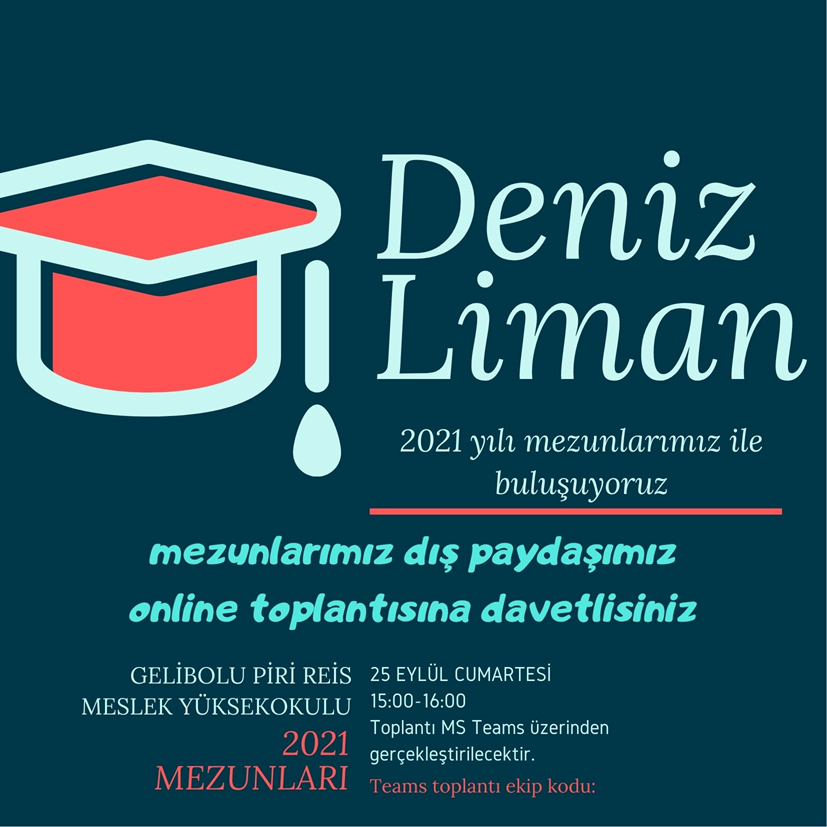 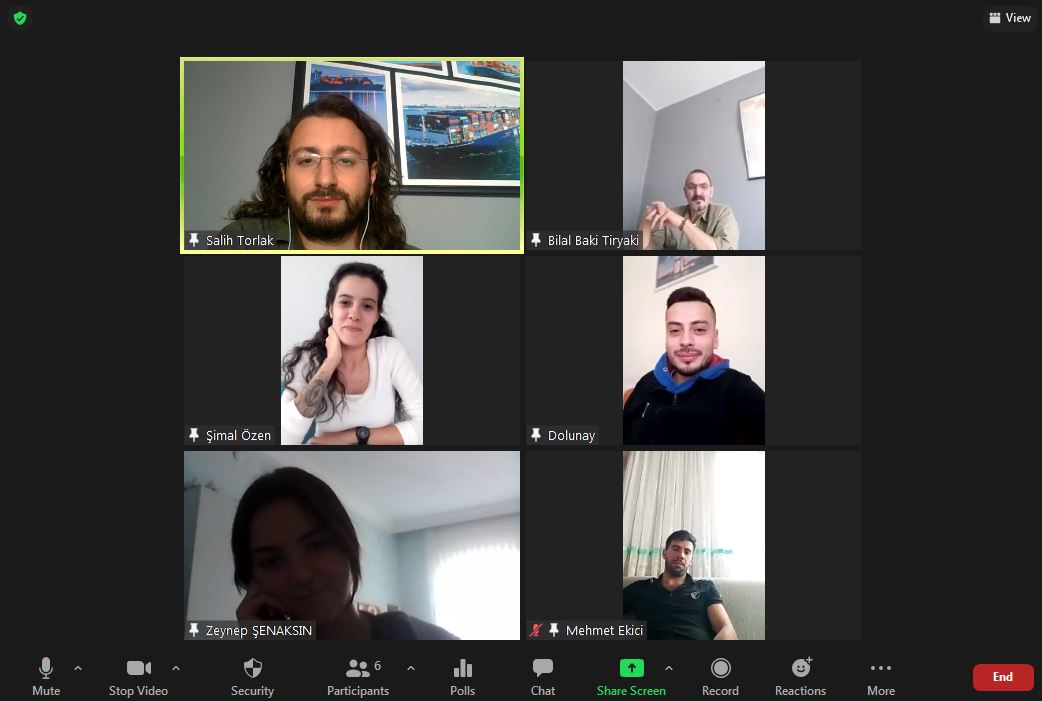 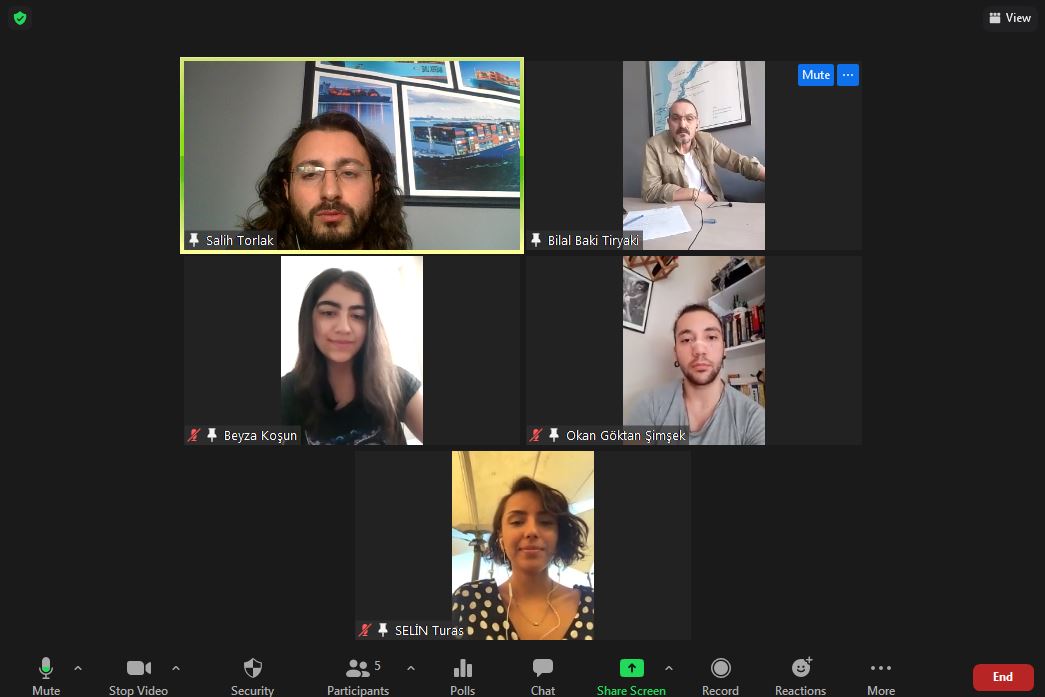 